Задания для организации образовательного процесса	12 декабря – 16 декабря 2022 годаУчитель: Ручьева Наталья Ивановна					Предмет математика		6к класс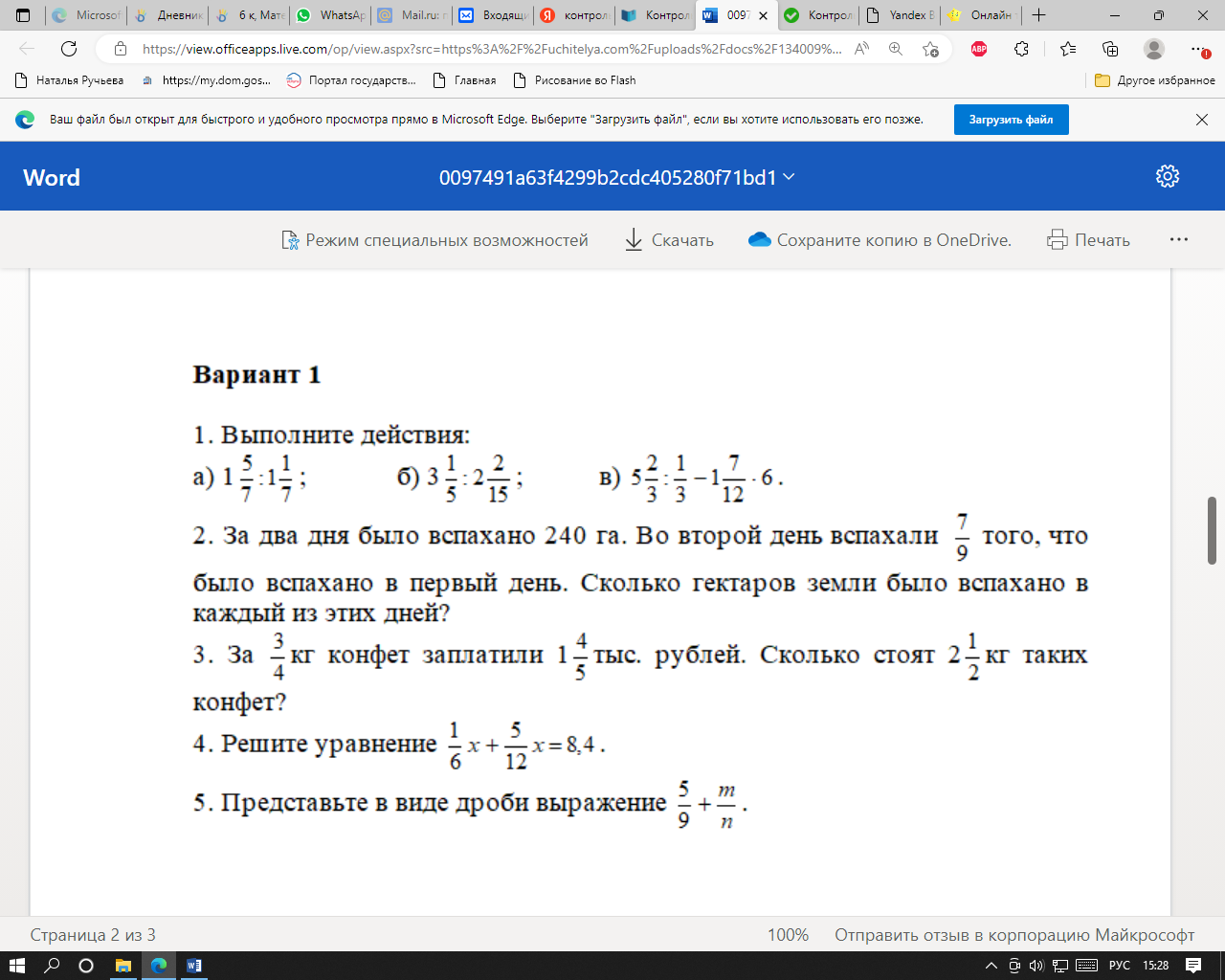 ДатаПредметФорма проведения урокаМатериал для самостоятельной работыЧас дедлайнаФорма обратной связиОценивание(отметка/зачёт)12.12МатемZOOMДеление дробей. Проверь себя проверочная работа № 1, стр. 105. № 2.493.06.12 до 16.00Эл.почта net.ru81@mail.ruЗачет/незачет за номер, за проверочную отметка12.12.2022Английский языкСамостоятельная работа обучающихсяС.149 пункт 1,2,3 законспектировать, записать как переводятся слова и с какими существительными используются.13.12.202212.00Выслать фото на эл.почту borovskikh-v151008@mail.ru до 13.12.2022 12.00зачет12.12.22 ПНЛитСамостоятельная работа обучающихся«Учись у них – у дуба, у березы…» Природа как мир истины и красоты. Читаем, отвечаем на вопросы после произведения.До 18.00Фото ДЗ в сетях: эл.почта kris73000@mail.ru Дневник.руWhatsapp 89120529015Зачёт/ незачёт12.12.22 ПНРусZOOMРазносклоняемые имена существительные. Параграф 48 (45), теорию прочитать внимательно!!!ДЗ упр. 303 (258)До 18.00Фото ДЗ в сетях: эл.почта kris73000@mail.ru Дневник.руWhatsapp 89120529015Отметка13.12Матем.ZOOMДеление дробей. Проверь себя Проверочная работа №2. Стр. 105. Тренажер по ссылке Онлайн тренажер: деление обыкновенных дробей - Новатика (novatika.org)13.12 до 16.00Эл.почта net.ru81@mail.ruОтметка13.12История см. работа обучающихсяhttps://yandex.ru/video/preview/18326217196419653885 Посмотреть видео по ссылке. Стр. 275 заполнить таблицу в тетради. (Скидывать не нужно проверю по выходу)13.12 до 16.00Дневник.ру, электронная  почта kotlova-natalia@mail.ruПо пятибальной шкале13.12Технология (девочки)см. работа обучающихсяНаписание творческого проекта "Приготовление воскресного семейного обеда» . Титульный лист, введение (проблемная ситуация, цель, задачи), исследование (ответить на вопросы) 1. Кто и сколько человек будут участниками обеда? 2. Какое блюдо будет первым? 3. Из чего буду готовить второе блюдо? 4. Какое блюдо из мяса буду готовить? 5.Какой приготовлю гарнир? 6. Какой будет десерт? 7. Самооценка и оценка.14.12. до 16.00Дневник.ру, электронная  почта mikushinanata@mail.ru Отметка 13.12.22 ВТрусZOOMБуква е в суффиксе –ен- существительных на –мя.Кто не в зуме: Параграф 49 (46), теорию прочитать внимательно!!!Упр. 305 (260), 306 (261) по заданию.ДЗ Упр. 304 (259)Фото ДЗ в сетях: эл.почта kris73000@mail.ru Дневник.руWhatsapp 89120529015Зачёт/ незачётрусСамостоятельная работа обучающихсяКак тебя зовут? Происхождение имен. Найти и записать материал в соответствии с темой о своём имени.По выходу-Зачёт/ незачёт13.12.-14.12.2022Английский языкСамостоятельная работа обучающихсяС. 64 упр 2, составить 5 вопросов по схеме с переводом.15.12.202212.00Выслать фото на эл.почту borovskikh-v151008@mail.ru до 15.12.2022 12.00отметка14.12МатемZOOMДеление дробей. № 2.494, 2.495.08.12 до 16.00Эл.почта net.ru81@mail.ruЗачет/незачет14.12ИнформСамостоятельная работа обучающихсяСистема и окружающая среда. Система как черный ящик. Посмотреть презентацию по ссылке https://cloud.mail.ru/public/NGCb/7Zs6qvovvи выполнить тест по ссылке https://onlinetestpad.com/hnri2kxbxnci6 Скриншот отметки мне отправить на почту14.12. до 16.00Отправить скриншот отметки на почту net.ru81@mail.ruОтметка14.12география Самостоятельная работа обучающихсяТемпература воздуха.п.39 в.1 2 4 5 письменно, *в.614.12 до 16.00Через дневник руотметка14.12.22 СРРусZOOMНесклоняемые имена существительные.Кто не в зуме: Параграф 50 (47), теорию прочитать внимательно!!! Упр. 311 (266), 312 (267), используя материал параграфаДЗ 313 (268)До 18.00Фото ДЗ в сетях: эл.почта kris73000@mail.ru Дневник.руWhatsapp 89120529015Отметка Род.лСамостоятельная работа обучающихсяЮ. Вронский. «Юрьевская прорубь». Анализ главы «Бунт Мартина». Ответить на вопрос письменно: «Что такое настоящая дружба? Каковы нравственные уроки повести?»По выходу-Отметка15.12МатемZOOMПодготовка к контрольной работе. Выполнить задания из файла (расположен после таблицы). Решения отправить мне.15.12 до 16.00Эл.почта net.ru81@mail.ruОтметка15.12Обществознание см. работа обучающихсястр. 58-63 прочитать. Выполнить задание на странице 63 под картиной «Степан Разин» письменно. Фото выслать до 16.008.12. до 16.00Дневник.ру, электронная  почтаkotlova-natalia@maii.ru По пятибальной шкале15.12Биология 6абкСамостоятельная работа обучающихсяТема 2 Строение и жизнедеятельность организмов. 24 ч Движение живых организмов.п.35 (это старый учебник, в новом материала нет) текст параграфа в прикреплённом файле в дневнике ру, ответить письменно  на вопросы после параграфа и выслать через дневник ру15.12 до 16.00Выслать работы через дневник руотметкафизическая культураСамостоятельная работа обучающихсяНарисовать на альбомном листе, на тему сдача норм «ГТО»История комплекса ГТО - физкультура, презентации (kopilkaurokov.ru)17.12.2022fiz-ra.petuhov@yandex.ruОценка  15.12.22 ЧТЛитZOOMН. А. Некрасов. Работа над стихотворением «Железная дорога». Учить понравившийся отрывок (не менее 12 строк) к понедельникуДо понедельника Отметка Рус  Самостоятельная работа обучающихсяНесклоняемые имена существительные.Параграф 51 (48), теорию прочитать внимательно!!!Упр. 317 (272), 320 (275)----16.12.22 ПТрусZOOMИмена существительные общего рода https://yandex.ru/video/preview/9321321944604574975 Параграф 52 (49), теорию прочитать внимательно!!!Устно 322 (277), письменно упр. 324 (279)ДЗ 325 (280)До 18.00ФотоДЗ в сетях: эл.почта kris73000@mail.ru Дневник.руWhatsapp 89120529015Отметка ЛитСамостоятельная работа обучающихсяПсихологизм, гармоничность и музыкальность поэтической речи Ф. И. Тютчева и А. А. Фета. Краски и звуки в пейзажной лирике. Подготовка к домашнему сочинению.Учить понравившийся отрывок (не менее 12 строк) к понедельникуМожно высылать видео в сетях: эл.почта kris73000@mail.ru Дневник.руWhatsapp 89120529015Отметка 16.12Самостоятельная работа обучающихсяКонтрольная работа по теме «Деление дробей».Работа будет выложена в дневник.ру и оправлена ребятам в день проведения по расписанию.16.12 по расписаниюЭл.почта net.ru81@mail.ruОтметка16.12История См. работа Учебник, ч.1: стр.6-8 (прочитать) Из презентации перечертить схемы и таблицы, выучить. (скидывать не нужно)16.12 до16.00Дневник.ру, электронная  почта kotlova-natalia@mail.ruПо пятибальной шкале16.12ИЗО см. работа обучающихся Нарисовать иллюстрацию к любимому литературному произведению.17.12 до 16.00Дневник.ру, электронная  почта mikushinanata@mail.ru Отметка 16.12.2022Английский языкОнлайн урокВыполнить задание по ссылке https://edu.skysmart.ru/student/gubafefofo 17.12.202212.00Высылать ничего не нужноОтметка